Законы семьиЧтобы воспитание ребенка было правильным, надо чтобы в семье были и действовали законы семьи. 1. Закон единства требования отца и матери.2. Закон значимости похвалы для ребенка.3. Закон трудового участия каждого члена семьи в жизни всей семьи.4. Закон разделения в равной мере материальных и моральных благ между взрослыми и детьми.Если эти законы в семье сохраняются, если отец и мать оптимисты и друзья своего ребенка, значит, он состоится как человек и как личность.Несколько советов.1. Относитесь к ребенку как к самому дорогому гостю. 2. Боритесь с раздражением. 3. Мой дом - моя крепость - это должны чувствовать дети. 4. Чаще произносите слова “Это семейное правило” чтобы предотвратить споры и ссоры. Семейные правила могут поддержать авторитет родителей и поведенческие нормы. Памятка для родителей по воспитанию культуры поведения у детей1. Не демонстрируйте своему ребенку показную вежливость и чуткость. Очень скоро он начнет вам подражать и поступать так в первую очередь по отношению к вам. 2. Не грубите и не сквернословьте сами. Ваша привычка станет привычкой вашего ребенка. 3. Не говорите о чужих людях плохо и неуважительно. Если вы покажете в этом пример своему ребенку, ждите, что очень скоро он скажет то же самое о вас. 4. Будьте тактичны по отношению к другим людям. Это хороший урок добра и человечности для вашего ребенка. 5. Не бойтесь извиниться перед кем-то в присутствии своего ребенка. В этот момент вы ничего не теряете, лишь приобретаете его уважение. 6. Проявляйте благородство даже тогда, когда вам очень не хочется его проявлять, учите благородству своего ребенка. Помните, что поведение — это зеркало, в котором отражается истинный облик каждого!Памятка для родителей по воспитанию культуры поведения у детей1. Не демонстрируйте своему ребенку показную вежливость и чуткость. Очень скоро он начнет вам подражать и поступать так в первую очередь по отношению к вам. 2. Не грубите и не сквернословьте сами. Ваша привычка станет привычкой вашего ребенка. 3. Не говорите о чужих людях плохо и неуважительно. Если вы покажете в этом пример своему ребенку, ждите, что очень скоро он скажет то же самое о вас. 4. Будьте тактичны по отношению к другим людям. Это хороший урок добра и человечности для вашего ребенка. 5. Не бойтесь извиниться перед кем-то в присутствии своего ребенка. В этот момент вы ничего не теряете, лишь приобретаете его уважение. 6. Проявляйте благородство даже тогда, когда вам очень не хочется его проявлять, учите благородству своего ребенка. Помните, что поведение — это зеркало, в котором отражается истинный облик каждого!МАДОУ д/с №119 Группа «Любознайки»«КАКПРАВИЛЬНОЛЮБИТЬДЕТЕЙ?»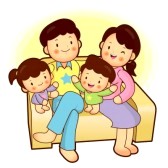 Советы ребёнка родителямНе балуйте меня, вы этим портитеНе делайте за меня то, что я в состоянии сделать самНе пытайтесь от меня отделаться, когда я задаю слишком откровенные вопросыОтноситесь ко мне, как к своему другу. Запомните, я учусь подражая вам, а не подчиняясь нравоучениям.И кроме того, я вас люблю. Пожалуйста, попытайтесь ответить мне реальной любовью.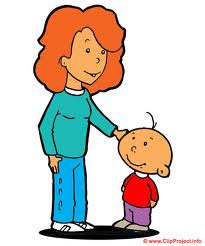 Советы ребёнка родителямНе балуйте меня, вы этим портитеНе делайте за меня то, что я в состоянии сделать самНе пытайтесь от меня отделаться, когда я задаю слишком откровенные вопросыОтноситесь ко мне, как к своему другу. Запомните, я учусь подражая вам, а не подчиняясь нравоучениям.И кроме того, я вас люблю. Пожалуйста, попытайтесь ответить мне реальной любовью.Слова любви и восхищенияЯ тобой горжусь.Это трогает меня до глубины души.Ты - просто чудо.Мне очень важна твоя помощь.Тут мне без тебя  не обойтись.С каждым днём у тебя получается всё лучше.Я знал, что тебе это по силам.Я горжусь тем, что тебе это удалось.Ты сегодня много сделал.Я просто счастлив.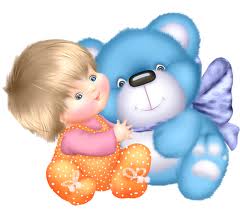 ДЕСЯТЬ ОШИБОК В ВОСПИТАНИИ,
КОТОРЫЕ ВСЕ КОГДА- НИБУДЬ СОВЕРШАЛИСлишком мало ласкиБезразличиеСлишком много строгостиДетей надо баловатьОбещание больше не любитьНавязанная рольБольше денег - лучше воспитаниеНаполеоновские планыВаше настроениеСлишком мало времени остается для  воспитания ребенка